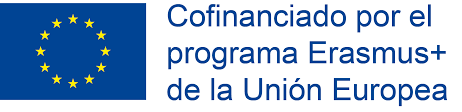 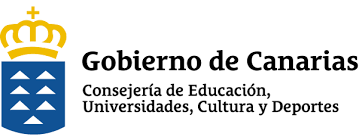 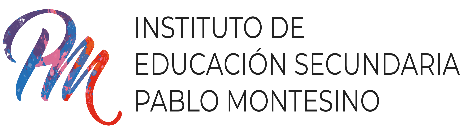 MODELO DE SOLICITUD PARA REALIZAR LA FORMACIÓN EN CENTROS DE TRABAJO (FCT) O PRÁCTICAS EN OTROS PAÍSES DE EUROPA. CURSO 2020-21NOMBRE Y APELLIDOS:                                                                   DNI:CICLO FORMATIVO – en el que está matriculado o que ha realizado en este centro-:CURSO Y GRUPO:CURSO ACADÉMICO EN EL QUE FINALIZÓ EL CICLO -sólo en el caso en que esté finalizado-:(marcar con una cruz lo que proceda) ACCESO LIBRE                    ACCESO POR RESERVACORREO-E:TELÉFONO:NIVEL DE IDIOMAS CERTIFICADO:Firma y fecha:Instrucciones: Una vez cumplimentada esta solicitud, deberá darle registro de entrada en la administración de este instituto.Si certifica nivel B1 de idiomas, u otro nivel superior, debe adjuntar el certificado a esta solicitud. También si se accede por reserva, se debe presentar la documentación que lo acredite.Fecha de entrega: hasta el 23 de octubre de 2020.